..... /..... /202..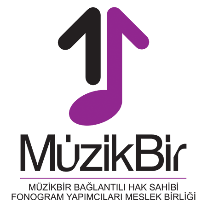 MüzikBir Bağlantılı Hak Sahibi FonogramYapımcıları Meslek Birliği Yönetim Kurulu Başkanlığı..............Ticaret Sicili ‘ne ................. numara ile kayıtlı ........................................... unvanlı yapımcı firma olarak MÜZİKBİR Bağlantılı Hak Sahibi Fonogram Yapımcıları Meslek Birliğine üye olmak için firma olarak gerekli niteliklere haiz olduğumuzu beyan eder, başvuru dilekçemizin kabul edilerek, üyelik için gerekli formların tarafımıza verilmesi hususunu onaylarınıza sunarız.Saygılarımızla,Şirket Yetkilisinin;Adı:Soyadı:Şirketteki Unvanı:İmza:Ekler:Müzik Eseri Yapımcı Belgesi Sureti (noter onaylı)Ticaret Odası Faaliyet Belgesi Sureti (noter onaylı)Firma Adına Bir Eser İşletme BelgesiKuruluş İlanının Yer Aldığı Ticaret Sicil Gazetesi Sureti